I. DEFINICIÓN DEL PROBLEMA Y OBJETIVOS GENERALES DE LA PROPUESTA DE REGULACIÓN.II. ANÁLISIS DE ALTERNATIVAS A PROPÓSITO DE LA PROPUESTA DE REGULACIÓN.III. IMPACTO DE LA PROPUESTA DE REGULACIÓN.IV. CUMPLIMIENTO, APLICACIÓN Y EVALUACIÓN DE LA PROPUESTA DE REGULACIÓN.V. CONSULTA PÚBLICA DE LA PROPUESTA DE REGULACIÓN O DE ASUNTOS RELACIONADOS CON LA MISMA.VI. BIBLIOGRAFÍA O REFERENCIAS DE CUALQUIER ÍNDOLE QUE SE HAYAN UTILIZADO EN LA ELABORACIÓN DE LA PROPUESTA DE REGULACIÓN.Unidad Administrativa o Coordinación General del Instituto:Título de la propuesta de regulación:Acuerdo mediante el cual el Pleno del Instituto Federal de Telecomunicaciones aprueba la modificación de las fracciones XXIV y XXXIV del artículo 2, así como del párrafo segundo y la fracción VIII del artículo 8 y se adiciona el formato “IFT-Concesión Espectro Radioeléctrico Tipo B2” a los Lineamientos Generales para el otorgamiento de las concesiones a que se refiere el Título Cuarto de la Ley Federal de Telecomunicaciones y RadiodifusiónTítulo de la propuesta de regulación:Acuerdo mediante el cual el Pleno del Instituto Federal de Telecomunicaciones aprueba la modificación de las fracciones XXIV y XXXIV del artículo 2, así como del párrafo segundo y la fracción VIII del artículo 8 y se adiciona el formato “IFT-Concesión Espectro Radioeléctrico Tipo B2” a los Lineamientos Generales para el otorgamiento de las concesiones a que se refiere el Título Cuarto de la Ley Federal de Telecomunicaciones y RadiodifusiónResponsable de la propuesta de regulación:Lic. Roberto Flores NavarreteTeléfono: 5015-4377Correo electrónico:roberto.flores@ift.org.mxFecha de elaboración del análisis de impacto regulatorio:10/07/2018Responsable de la propuesta de regulación:Lic. Roberto Flores NavarreteTeléfono: 5015-4377Correo electrónico:roberto.flores@ift.org.mxEn su caso, fecha de inicio y conclusión de la consulta pública:DD/MM/AAAA a DD/MM/AAAA1.- ¿Cuál es la problemática que pretende prevenir o resolver la propuesta de regulación?El artículo 76 fracción III, inciso b) de la Ley Federal de Telecomunicaciones y Radiodifusión (en lo sucesivo, “la LEY”) prevé que para satisfacer necesidades de comunicación para embajadas y misiones diplomáticas que visiten el país, se otorgarán concesiones de espectro radioeléctrico para uso privado.Por otra parte, el artículo 77 de la LEY establece que las concesiones sólo se otorgarán a personas físicas o morales de nacionalidad mexicana.En razón de lo anterior, los “Lineamientos Generales para el otorgamiento de las concesiones a que se refiere el Título Cuarto de la Ley Federal de Telecomunicaciones y Radiodifusión”, (en lo sucesivo, “los LINEAMIENTOS”) prevén en su numeral 8 fracción VIII que para el otorgamiento de concesiones de espectro radioeléctrico para uso privado para embajadas o misiones diplomáticas que visiten el país, se otorgará la concesión correspondiente a la Secretaría de Relaciones Exteriores.No obstante lo anterior, a tres años transcurridos de la entrada en vigor de los LINEAMIENTOS, no se ha otorgado ninguna concesión de espectro radioeléctrico para uso privado a la Secretaría de Relaciones Exteriores para el uso de este recurso por parte de embajadas y misiones diplomáticas, al no existir términos y condiciones específicas para ello.Asimismo, en una interpretación armónica de la LEY, si bien es cierto pareciera que las concesiones solo pueden ser otorgadas a personas físicas o morales mexicanas, también lo es que dicho ordenamiento establece una excepción a la regla precisamente en el otorgamiento de concesiones de espectro radioeléctrico para uso privado para embajadas o misiones diplomáticas, las cuales no tienen nacionalidad mexicana.En este sentido, es que se considera necesario modificar los LINEAMIENTOS, siendo este el ordenamiento donde se establecen los requisitos para el otorgamiento de concesiones, a fin de incluir los correspondientes a las concesiones de uso privado para las embajadas y misiones diplomáticas. 2.- Según sea el caso, conforme a lo señalado por los artículos 51 de la Ley Federal de Telecomunicaciones y Radiodifusión y 12, fracción XXII, de la Ley Federal de Competencia Económica, ¿considera que la publicidad de la propuesta de regulación pueda comprometer los efectos que se pretenden prevenir o resolver con su entrada en vigor?En caso de que la respuesta sea afirmativa, justifique y fundamente la razón por la cual su publicidad puede comprometer los efectos que se pretenden lograr con la propuesta regulatoria:3.- ¿En qué consiste la propuesta de regulación e indique cómo incidirá favorablemente en la problemática antes descrita y en el desarrollo eficiente de los distintos mercados de los sectores de telecomunicaciones y radiodifusión, antes identificados?Las modificaciones planteadas a los LINEAMIENTOS tienen como objetivo establecer los requisitos para el otorgamiento de concesiones de Espectro Radioeléctrico para Uso Privado directamente para embajadas o misiones diplomáticas.Si bien los LINEAMIENTOS consideran que el otorgamiento de las concesiones a las embajadas o misiones diplomáticas se realice a través de la Secretaría de Relaciones Exteriores, este supuesto en la práctica nunca se llevó a cabo teniendo en cuenta que la Secretaría de Relaciones Exteriores no utilizaría directamente el espectro radioeléctrico, por lo que se determina conveniente establecer de manera clara y precisa los requisitos que deberán cumplir las embajadas o misiones diplomáticas para que de manera directa el INSTITUTO pueda otorgarles concesiones para el uso y aprovechamiento del espectro radioeléctrico para uso privado, y crear una regulación adecuada y específica para estas figuras, manteniendo en todo momento la rectoría por parte del Estado Mexicano de este bien de dominio público.Con ello se prevé que la problemática planteada en el numeral 1 del presente documento sea resuelta, al contar con requisitos, términos y condiciones específicas para el otorgamiento de concesiones a las embajadas o misiones diplomáticas, como lo establece la LEY.4.- Identifique los grupos de la población, de consumidores, usuarios, audiencias, población indígena y/o industria del sector de telecomunicaciones y radiodifusión que serían impactados por la propuesta de regulación.5.- Refiera el fundamento jurídico que da origen a la emisión de la propuesta de regulación y argumente si sustituye, complementa o elimina algún otro instrumento regulatorio vigente, de ser así, cite la fecha de su publicación en el Diario Oficial de la Federación.DECRETO por el que se expiden la Ley Federal de Telecomunicaciones y Radiodifusión, y la Ley del Sistema Público de Radiodifusión del Estado Mexicano; y se reforman, adicionan y derogan diversas disposiciones en materia de telecomunicaciones y radiodifusión, publicado en el Diario Oficial de la Federación el 14 de julio de 2014 Artículo 76. De acuerdo con sus fines, las concesiones a que se refiere este capítulo serán:…III. Para uso privado: Confiere el derecho para usar y aprovechar bandas de frecuencias del espectro radioeléctrico de uso determinado o para la ocupación y explotación de recursos orbitales, con propósitos de:a) Comunicación privada, ob) Experimentación, comprobación de viabilidad técnica y económica de tecnologías en desarrollo, pruebas temporales de equipo o radioaficionados, así como para satisfacer necesidades de comunicación para embajadas o misiones diplomáticas que visiten el país.En este tipo de concesiones no se confiere el derecho de usar, aprovechar y explotar comercialmente bandas de frecuencias del espectro radioeléctrico de uso determinado ni de ocupar y explotar recursos orbitales, y…Así como el propio ordenamiento que se propone modificar, los “Lineamientos Generales para el otorgamiento de las concesiones a que se refiere el Título Cuarto de la Ley Federal de Telecomunicaciones y Radiodifusión”, publicados en el Diario Oficial de la Federación el 24 de julio de 2015 y modificados mediante Acuerdo publicado en el Diario Oficial de la Federación el 26 de mayo de 2017.6.- Para solucionar la problemática identificada, describa las alternativas valoradas y señale las razones por las cuales fueron descartadas, incluyendo en éstas las ventajas y desventajas asociadas a cada una de ellas.7.- Incluya un comparativo que contemple las regulaciones implementadas en otros países a fin de solventar la problemática antes detectada o alguna similar.Refiera por caso analizado, la siguiente información y agregue los que sean necesarios:8.- Refiera los trámites que la regulación propuesta crea, modifica o elimina.Trámite 1.9.- Identifique las posibles afectaciones a la competencia que la propuesta de regulación pudiera generar a su entrada en vigor.10.- Describa las obligaciones, conductas o acciones que deberán cumplirse a la entrada en vigor de la propuesta de regulación (acción regulatoria), incluyendo una justificación sobre la necesidad de las mismas.Las concesiones de espectro que se otorgarían a las embajadas o misiones diplomáticas son para uso privado, por lo que no tendrían obligaciones, conductas o acciones específicas que deban cumplirse a la entrada en vigor de la modificación a los LINEAMIENTOS propuesta.11.- Señale y describa si la propuesta de regulación incidirá en el comercio nacional e internacional.Seleccione todas las que resulten aplicables y agregue las filas que considere necesarias. Las modificaciones a los LINEAMIENTOS no inciden en el comercio nacional e internacional, al tratarse de regulación de concesiones de espectro radioeléctrico para uso privado.No obstante, en lo relativo a compromisos internacionales, el 18 de abril de 1961 México firmó la Convención de Viena sobre Relaciones Diplomáticas (la Convención de Viena), misma que entró en vigor el 24 de abril de 1964, la cual, en el punto 1 de su artículo 27 señala lo siguiente: “Artículo 27.- El estado receptor permitirá y protegerá la libre comunicación de la misión para todos los fines oficiales. Para comunicarse con el gobierno y con las demás misiones y consulados del Estado acreditante, donde quiera que radiquen, la misión podrá emplear todos los medios de comunicación adecuados, entre ellos los correos diplomáticos y los mensajes en clave o en cifra. Sin embargo, únicamente con el consentimiento del Estado receptor podrá la misión instalar y utilizar una emisora de radio.(…)”En este sentido, México está obligado, derivado de dicho tratado, a permitir y proteger la libre comunicación de las embajadas y misiones diplomáticas para todos los fines oficiales, para comunicarse con sus gobiernos y con las demás misiones y consulados del Estado acreditante, pudiendo usar cualquier medio de comunicación y, pudiendo instalar emisoras de radio (entendidas estas como equipos de radiocomunicación) con el consentimiento del Estado receptor, cuestión que quedaría reglada en los LINEAMIENTOS12. Indique si la propuesta de regulación reforzará algún derecho de los consumidores, usuarios, audiencias, población indígena, grupos vulnerables y/o industria de los sectores de telecomunicaciones y radiodifusión.Las modificaciones a los LINEAMIENTOS no reforzarán algún derecho de los consumidores, usuarios, audiencias, población indígena, grupos vulnerables y/o industria de los sectores de telecomunicaciones y radiodifusión, al tratarse de regulación de concesiones de espectro radioeléctrico para uso privado.13.- Indique, por grupo de población, los costos y los beneficios más significativos derivados de la propuesta de regulación. Para la estimación cuantitativa, asigne un valor en pesos a las ganancias y pérdidas generadas con la regulación propuesta, especificando lo conducente para cada tipo de población afectada. Si su argumentación es no cuantificable, indique las imposiciones o las eficiencias generadas con la regulación propuesta. Agregue las filas que considere necesarias.14.- Describa los recursos que se utilizarán para la aplicación de la propuesta de regulación.Seleccione los aplicables. Agregue las filas que considere necesarias.14.1.- Describa los mecanismos que la propuesta de regulación contiene para asegurar su cumplimiento, eficiencia y efectividad. 15.- Explique los métodos que se podrían utilizar para evaluar la implementación de la propuesta de regulación.Señale si la propuesta de regulación podría ser evaluada con la construcción de un indicador o con la utilización de una variable estadística determinada, así como su intervalo de revisión. Agregue las filas que considere necesarias.16.- Solo en los casos de una consulta pública de integración o de evaluación para la elaboración de una propuesta de regulación, seleccione y detalle. Agregue las filas que considere necesarias.17.- Enumere las fuentes académicas, científicas, de asociaciones, instituciones privadas o públicas, internacionales o gubernamentales consultadas en la elaboración de la propuesta de regulación:Manual de Gestión Nacional del Espectro Radioeléctrico  https://www.ane.gov.co/images/ArchivosDescargables/Planeacion/poli-lineamientos-manuales/Manuales/ManualGestionEspectro/Titulo_III.pdf?s=F13CAB47FE219DD8AC7EDD8DDD9668F07DD264F7Resolución AN No.2946-Telco "Por la cual se otorga a la EMBAJADA DE LOS ESTADOS UNIDOS DE AMÉRICA concesión para operar el Servicio de Transporte de Telecomunicaciones (No.200), con uso del Espectro Radioeléctrico."  http://www.asep.gob.pa/www/pdf/anno_2946_telco.pdfDECRETO EJECUTIVO No. 73, Por el cual se reglamenta la Ley No.31 de 8 de febrero de 1996, por la cual se dictan normas para la regulación de las telecomunicaciones en la República de Panamá http://www.palermo.edu/cele/pdf/Regulaciones/PanamaDecretoReglamentarioLeydeTelecomunicaiones(1997).pdfResolución Arcotel-2016-0094, por la cual LA AGENCIA DE REGULACIÓN Y CONTROL DE LAS TELECOMUNICACIONES ARCOTEL Otorga el Título Habilitante de Registro de operación de Red Privada v Concesión de Uso de Frecuencias del espectro radioeléctrico asociadas a la operación de dicha red, a: EMBAJADA DE LOS ESTADOS UNIDOS DE AMÉRICA, http://www.arcotel.gob.ec/wp-content/uploads/downloads/2016/02/Resolucion-0094-ARCOTEL-2016.pdfResolución No. 007-02 QUE APRUEBA LAS ENMIENDAS EFECTUADAS AL "REGLAMENTO DE CONCESIONES, INSCRIPCIONES EN REGISTROS ESPECIALES Y LICENCIAS PARA PRESTAR SERVICIOS DE TELECOMUNICACIONES EN LA REPÚBLICA DOMINICANA " https://indotel.gob.do/media/8495/res007-02.pdf Guía práctica para el cuerpo diplomático acreditado en España	http://thediplomatinspain.com/wp-content/uploads/2013/12/2010guiapracticaCD2.pdfCONVENCIÓN DE VIENA SOBRE RELACIONES DIPLOMÁTICAShttp://www.gobernacion.gob.mx/work/models/SEGOB/Resource/1687/4/images/12_%20Convencion%20de%20Viena%20sobre%20Relaciones%20Diplomaticas.pdf 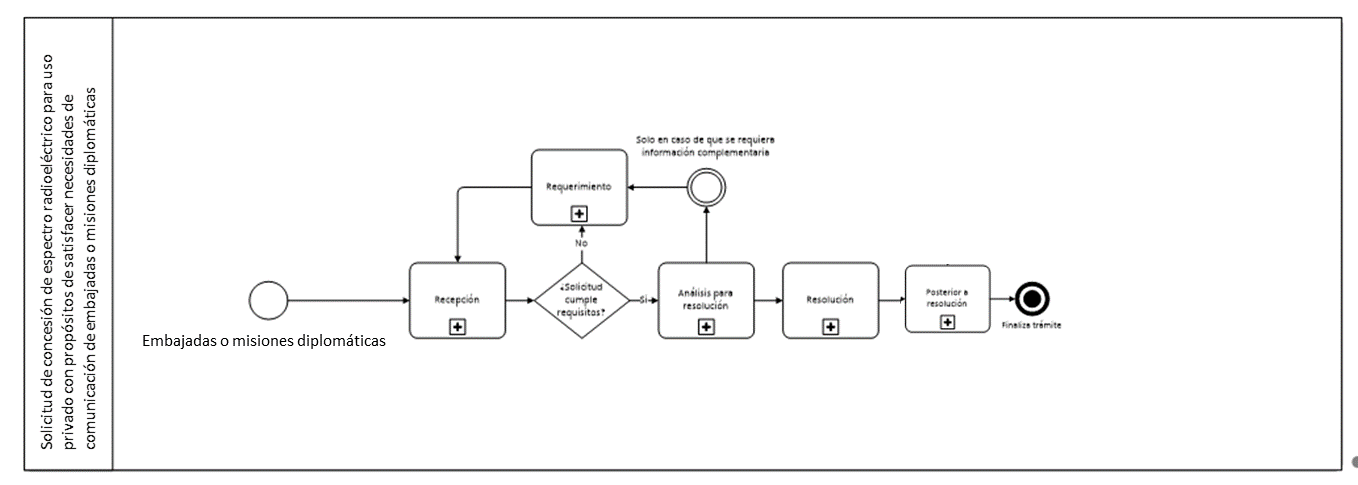 